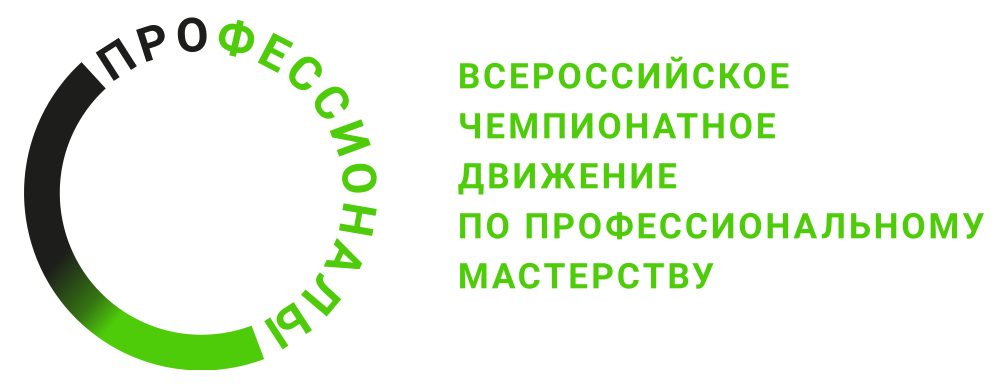 ОПИСАНИЕ КОМПЕТЕНЦИИ«ПАРИКМАХЕРСКОЕ ИСКУССТВО»Наименование компетенции: «Парикмахерское искусство»Формат участия в соревновании: индивидуальныйОписание компетенции.Парикмахер работает в коммерческом секторе, предлагая спектр услуг по уходу за волосами. Существует прямая взаимосвязь между характером, сложностью, качеством оказываемых услуг и их стоимостью. Следовательно, на парикмахере лежит большая ответственность – ему необходимо работать 
с клиентом достаточно профессионально, чтобы удовлетворить 
его потребности, что в свою очередь будет способствовать поддержанию 
и развитию индустрии красоты. Парикмахерское искусство относится к сфере услуг. Индустрия данного направления постоянно развивается, является стабильно устойчивой в своём развитии и пользуется обширным разнообразием продуктов и товаров для волос. Помимо этого, услуги парикмахера играют важную терапевтическую роль. Парикмахер оказывает непосредственное влияние на поддержание морально-психологического состояния клиента, его уверенности в себе, удовлетворённости своим внешним видом. Немаловажна и медицинская составляющая: в область парикмахерского искусства входят различные лечебные процедуры. Парикмахеры работают в самых разных условиях – в крупных, средних, маленьких или мобильных салонах, обслуживают клиентов на дому. Также они могут работать в компаниях, представляющих профессиональный бренд, учебных заведениях, на телевидении и в кинематографе, в театре 
(что включает в себя работу с париками). Кроме того, парикмахер может иметь дело с трансплантацией волос, работать в качестве технического персонала или стилистом на модных показах. Наконец, он может принимать участие 
в исследованиях косметической продукции или работать в сфере дизайна. 
Что касается профессиональных навыков, то парикмахеры предлагают широкий спектр услуг, включающих стрижку, окрашивание, укладку, химические трансформации, работу с постижёрными изделиями, в том числе наращивание волос и различные виды ухода за волосами. Парикмахер может иметь специализацию, например, быть мастером по мужским или женским прическам, или быть колористом. Независимо от этого, он обязательно должен обладать хорошими управленческими и коммуникативными способностями, заботиться о клиентах, уметь анализировать типы волос, работать 
с косметическими средствами согласно инструкции производителя. 
В условиях постоянно меняющегося рынка труда, парикмахер может работать в команде или в одиночку, а может сочетать оба варианта время от времени. 	Каким бы ни был вид работы, качественно обученный и опытный парикмахер принимает на себя высокий уровень персональной ответственности и независимости. От того, как мастер заботиться о здоровье и самочувствии клиента и того, насколько скрупулёзно и внимательно он относится к пожеланиям клиента и безопасности труда, зависит профессиональный результат. С тех пор, как рынок визуальных образов стал глобальным, а люди стали больше путешествовать, у парикмахеров появилось больше способов себя реализовать. Талантливые мастера могут проявить себя на международной арене, однако, это влечет за собой необходимость понимать различные культуры и тренды. Нормативные правовые акты.Поскольку Описание компетенции содержит лишь информацию, относящуюся к соответствующей компетенции, его необходимо использовать на основании следующих документов:ФГОС СПОФГОС СПО по специальности 43.02.13 Технология парикмахерского искусства. Приказ Министерства образования и науки РФ от 09.12.2016 г. № 1558.ФГОС СПО по специальности 43.02.17 Технология индустрии красоты. Приказ Министерства просвещения РФ от 26.08.2022 г. № 775.Профессиональный стандартПрофстандарт: Специалист по предоставлению парикмахерских услуг. Утвержден приказом Министерства труда и социальной защиты 
РФ от 25.12.2014 г. № 1134н;СанПиН СанПиН 2.1.2.2631-10 Санитарно-эпидемиологические требования 
к размещению, устройству, оборудованию, содержанию и режиму работы организаций коммунально-бытового назначения, оказывающих парикмахерские и косметические услуги.Перечень профессиональных задач специалиста по компетенции определяется профессиональной областью специалиста и базируется 
на требованиях современного рынка труда к данному специалисту. № п/пВиды деятельности/трудовые функции1Предоставление современных парикмахерских услуг2Подбор и выполнение причесок различного назначения, с учетом потребностей клиента3Создание имиджа, разработка и выполнение художественного образа на основании заказа